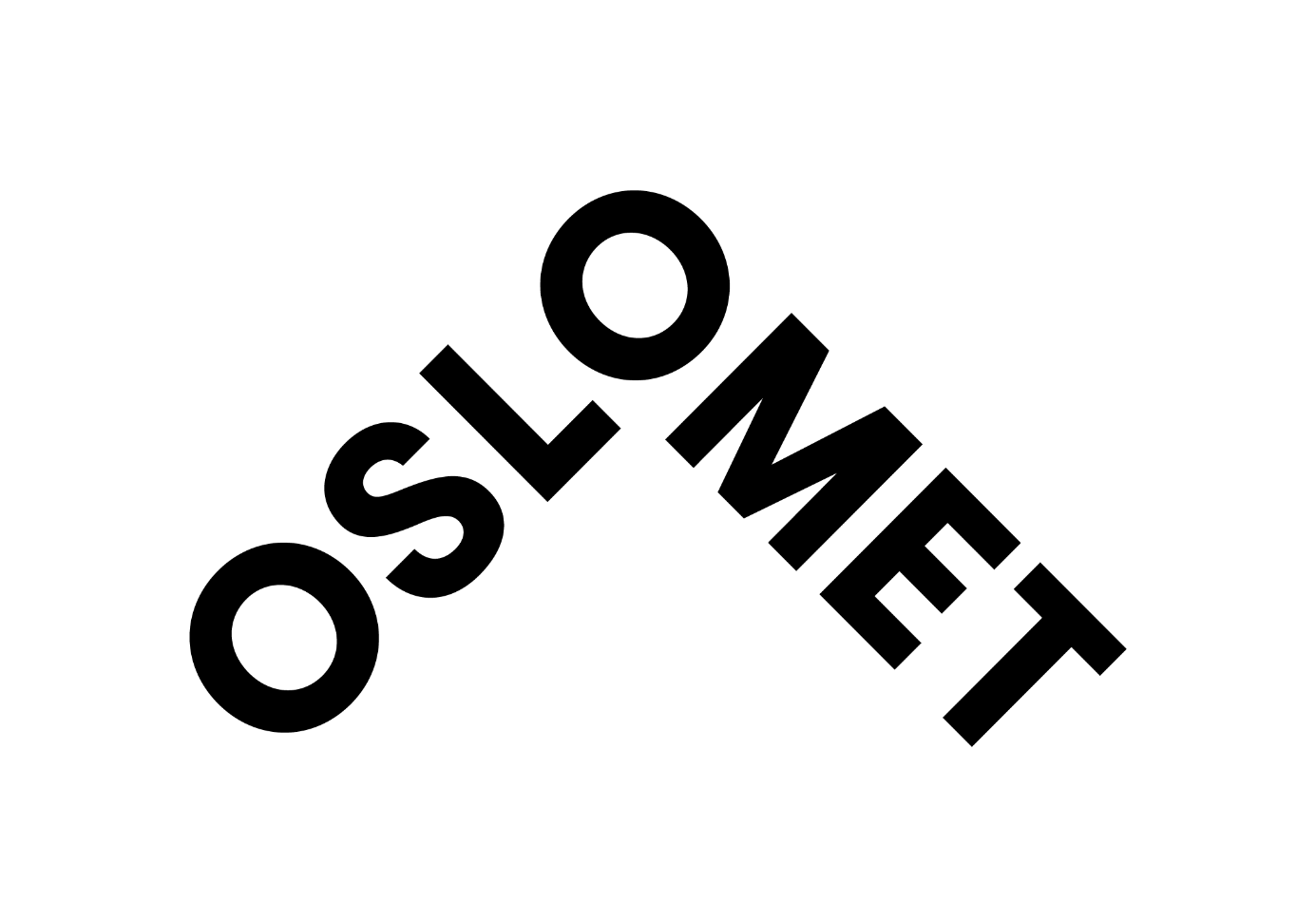 Author 16pkt]________________________________[title 24pkt][subtitle 16 pkt]Master’s thesis in XX [12pkt]Oslo Metropolitan UniversityFaculty of Social Science[abstract 12pkt]Oslo Metropolitan University, Faculty of Social ScienceOslo 20XX [12pkt]